                                                                                                                                                                                                        О Т К Р Ы Т О Е    А К Ц И О Н Е Р Н О Е     О Б Щ Е С Т В О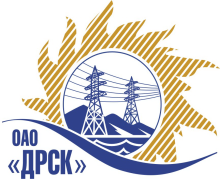 ПРОТОКОЛрассмотрения заявокПРЕДМЕТ ЗАКУПКИ:Открытый запрос предложений на право заключения Договора на выполнение работ:  «Релейная аппаратура» для нужд филиала ОАО «ДРСК» «Амурские электрические сети», «Южно-Якутские электрические сети».Закупка проводится согласно ГКПЗ 2013г. под производственную программу 1 квартала 2014 года, раздела  1.2 «Материалы для энергоремонта» № 19 на основании указания ОАО «ДРСК» от  15.11.2013 г. № 164.Плановая стоимость закупки: 977 220,00 руб. без НДС.   ПРИСУТСТВОВАЛИ: постоянно действующая Закупочная комиссия 2-го уровня.ВОПРОСЫ, ВЫНОСИМЫЕ НА РАССМОТРЕНИЕ ЗАКУПОЧНОЙ КОМИССИИ: О признании предложений соответствующими условиям закупки.О предварительной ранжировке предложенийО проведении переторжкиРАССМАТРИВАЕМЫЕ ДОКУМЕНТЫ:Протокол вскрытия конвертов от 03.12.2013г. № 62-МР-ВИндивидуальное заключение Смирных А.Ю.Индивидуальное заключение Машкиной О.П.Индивидуальное заключение Моториной О.А.Индивидуальное заключение Лаптева И.А.ВОПРОС 1 «О признании предложений соответствующими условиям закупки»ОТМЕТИЛИ:Предложения ЗАО "ЧЭАЗ" (Чувашская Республика - Чаваш Республики, 428000, г. Чебоксары, пр. Яковлева, 5), ООО "БЭСМ" (РФ ,190000 , г.С-Петербург , Английская набережная , д.74, лит.А, пом.8Н), ООО "ЦУП ЧЭАЗ" (г. Москва, 103051, г. Москва, ул. Сухаревский М., дом 9, стр.1), ООО "ТД "Опытный завод энергооборудования" (428036, Россия, Чувашская Республика - Чувашия, г. Чебоксары, ул. Чернышевского, д. 20, пом.17), ООО "Энергопроммонтаж" (614010, Россия, Пермский край, ул. Героев Хасана, д. 9)  признаются удовлетворяющим по существу условиям закупки. Предлагается принять данные предложения к дальнейшему рассмотрению.ВОПРОС 2  «О предварительной ранжировке предложений Участников закупки»ОТМЕТИЛИ:В соответствии с требованиями и условиями, предусмотренными извещением о закупке и Закупочной документацией, предлагается ранжировать предложения следующим образом: ВОПРОС 3 «О проведении переторжки»ОТМЕТИЛИ:Учитывая результаты экспертизы предложений Участников закупки, Закупочная комиссия полагает целесообразным проведение переторжки.РЕШИЛИ:	Признать предложения ЗАО "ЧЭАЗ", ООО "БЭСМ", ООО "ЦУП ЧЭАЗ", ООО "ТД "Опытный завод энергооборудования" , ООО "Энергопроммонтаж" соответствующими условиям закупки.2. Утвердить предварительную ранжировку предложений:1 место: ЗАО "ЧЭАЗ";2 место: ООО "БЭСМ";3 место: ООО "ЦУП ЧЭАЗ";4 место: ООО "ТД "Опытный завод энергооборудования";5 место: ООО "Энергопроммонтаж".3.  Провести переторжку.Пригласить к участию в переторжке следующих участников: ЗАО "ЧЭАЗ", ООО "БЭСМ", ООО "ЦУП ЧЭАЗ", ООО "ТД "Опытный завод энергооборудования" , ООО "Энергопроммонтаж". Определить форму переторжки: заочная.Назначить переторжку на 12.12.2013 в 16:00 час. (благовещенского времени).Место проведения переторжки: электронный сейф площадки b2b-energoТехническому секретарю Закупочной комиссии уведомить участников, приглашенных к участию в переторжке о принятом комиссией решении.ДАЛЬНЕВОСТОЧНАЯ РАСПРЕДЕЛИТЕЛЬНАЯ СЕТЕВАЯ КОМПАНИЯУл.Шевченко, 28,   г.Благовещенск,  675000,     РоссияТел: (4162) 397-359; Тел/факс (4162) 397-200, 397-436Телетайп    154147 «МАРС»;         E-mail: doc@drsk.ruОКПО 78900638,    ОГРН  1052800111308,   ИНН/КПП  2801108200/280150001№ 62/МР-Р               город  Благовещенск11.12.2013г.Место в ранжировкеНаименование и адрес участникаЦена и иные существенные условия1 местоЗАО "ЧЭАЗ"Цена: 849 202,00 руб. (цена без НДС).(1 002 058,36рублей с учетом НДС).Срок поставки: до 31.03 2014г.Условия оплаты: до 30.04.2014г.Гарантийный срок: согласно тех. документации заводов изготовителей.2 местоООО "БЭСМ"Цена: 866 330,00 руб. (цена без НДС).(1 022 269,40 рублей с учетом НДС).Срок поставки: до 31.03.2014г.Условия оплаты: до 30.04.2014г.Гарантийный срок: 1-2,5 года со дня ввода в эксплуатацию и не более 1,5-3 лет с момента изготовления .Предложение действительно до 05.03 2014г.3 местоООО "ЦУП ЧЭАЗ"Цена: 868 294,00 руб. (цена без НДС).(1 024 586,92 рублей с учетом НДС).Срок поставки: до 31.03.2014г.Условия оплаты: до 30.04.2014г.Гарантийный срок: 30 месяцев со дня ввода в эксплуатацию, но не более 36 месяцев со дня отгрузки продукции.Предложение действительно до 05.03.2014г.4 местоООО "ТД "Опытный завод энергооборудования" Цена: 891 469,72 руб. (цена без НДС).(1 051 934,27 рублей с учетом НДС).Срок поставки: до 30.03 2014г.Условия оплаты: до 30.04.2014г.Гарантийный срок: не менее 36 месяцев.Предложение действительно до 05.03 2014г.5 местоООО "Энергопроммонтаж"Цена: 990 120,53 руб. (цена без НДС).(1 168 342,24 рублей с учетом НДС).Срок поставки: до 31.03 2014г.Условия оплаты: до 30.04.2014г. -100%Гарантийный срок: не менее 36 месяцев.Предложение действительно до 15.03 2014г.Ответственный секретарьТехнический секретарь________________________________________________О.А. МоторинаГ.М. Терёшкина